DIA 6 DE ABRIL DE 2021COMEMORANDO O ANIVERSÁRIO DE RIBEIRÃO CORRENTECONVERSE COM SUA FAMÍLIA E COM A AJUDA DE UM ADULTO, ESCREVA O LUGAR QUE MAIS GOSTA NA CIDADE:___________________________________________________AGORA, DESENHE ESSE LUGAR:NOSSA CIDADE TEM MUITA COISA BOA. PINTE ABAIXO O QUE SE PRODUZ NA NOSSA REGIÃO E UMA ATIVIDADE DE LAZER TÍPICA: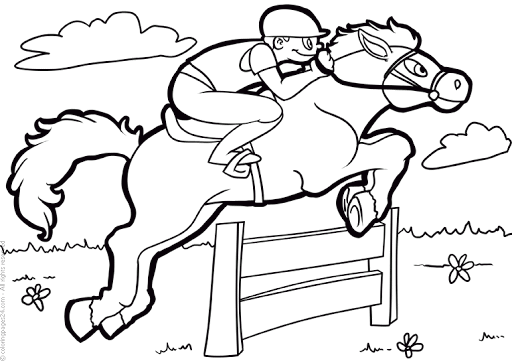 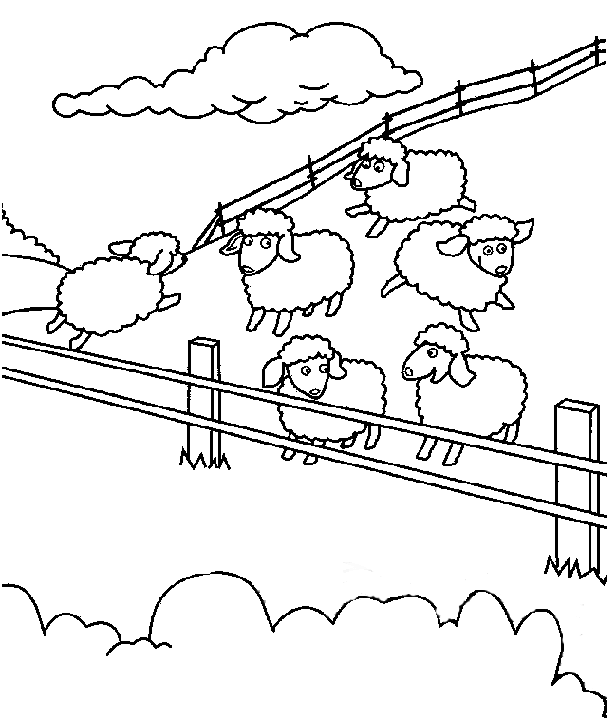 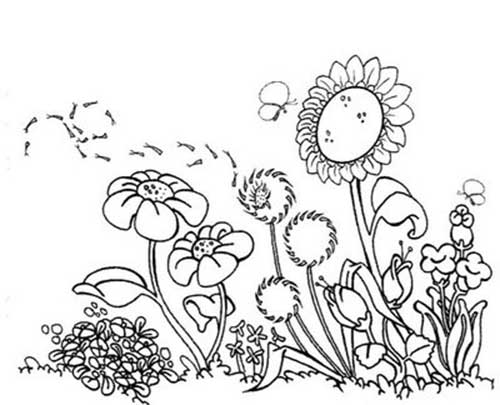 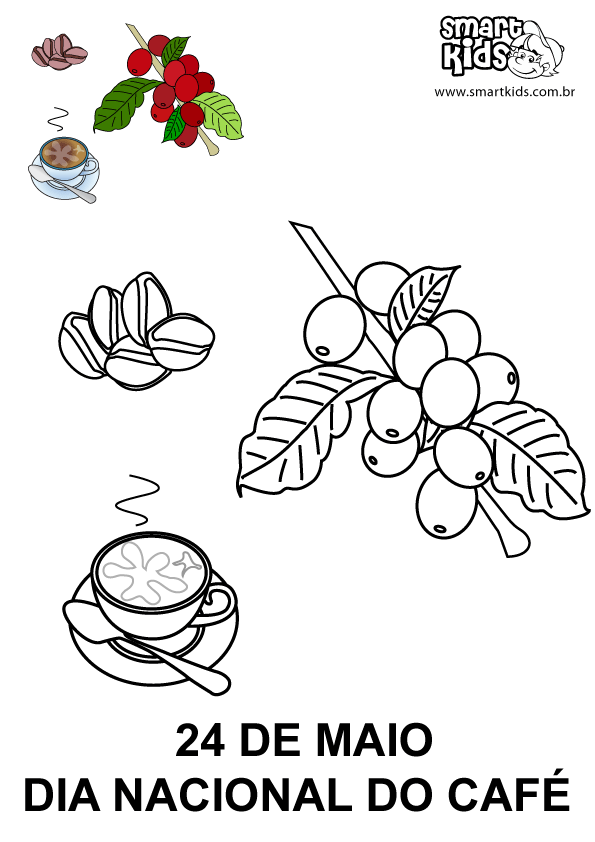 CONVERSE COM SUA FAMÍLIA E DESCUBRA QUANTOS ANOS RIBEIRÃO CORRENTE ESTÁ FAZENDO. FAÇA O NUMERAL EM CIMA DO BOLO COMO SE FOSSEM AS VELINHAS: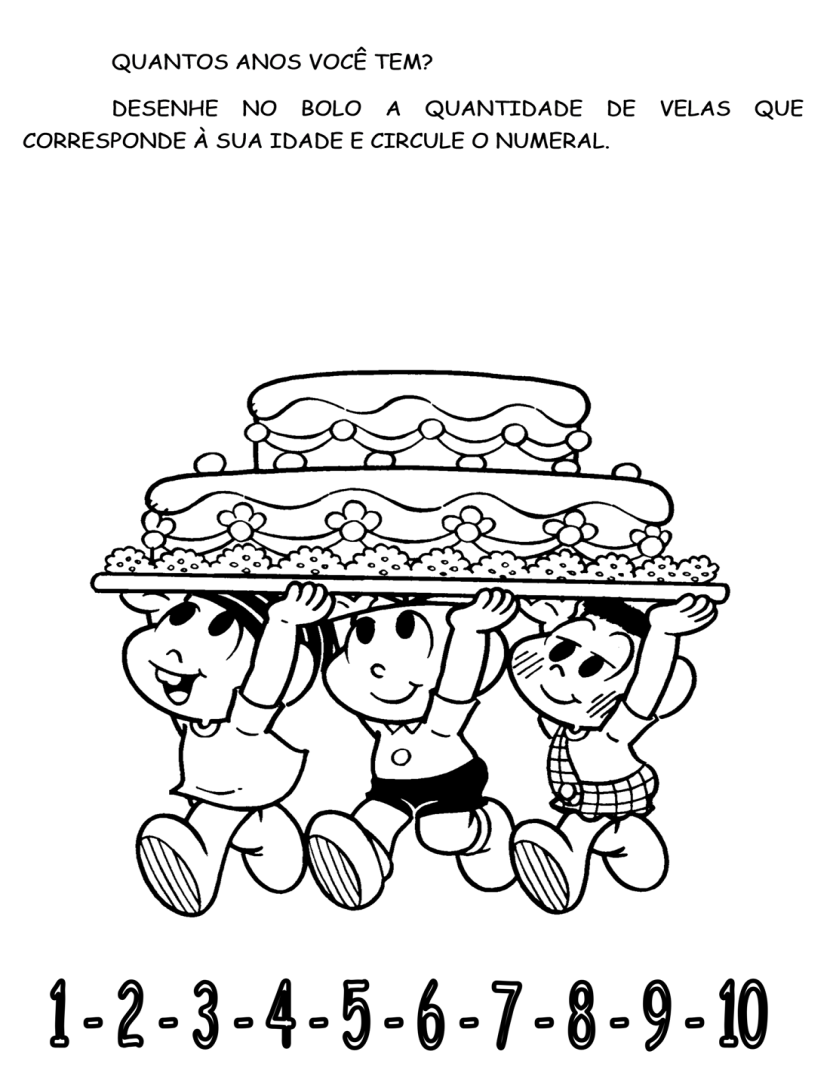 ESCREVA SEU NOME COMPLETO:DIA _____ DE _______________ DE 2021OBSERVE O CALENDÁRO ABAIXO: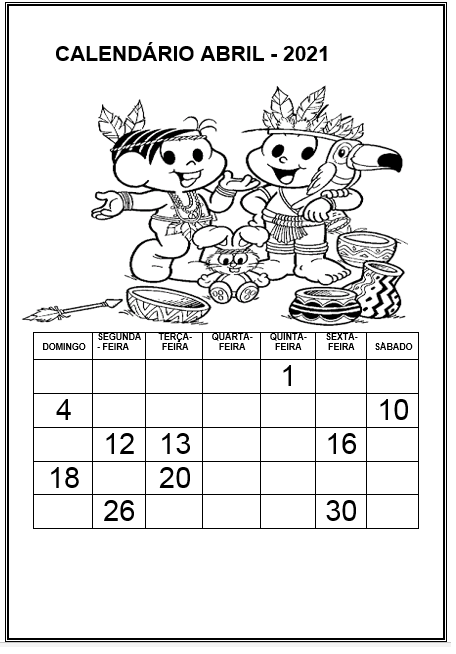 COMPLETE O CALENDÁRIO COM OS NUMERAIS QUE FALTAM:PINTE DE AZUL O NOME DO DIA DA SEMANA EM QUE O MÊS COMEÇOU.PINTE DE VERMELHO O ÚLTIMO DIA DO MÊS.PINTE DE AMARELO O NÚMERO DO PRIMEIRO DOMINGO.PINTE DE ROSA O DIA DA SEMANA EM QUE CAIU O DIA 13.PINTE DE LARANJA O DIA DO ANIVERSÁRIO DA CIDADE E TAMBÉM O DIA DA SEMANA EM QUE ELE CAIU.PINTE DE VERDE O DIA DA SEMANA EM QUE CAIU O DIA 19.PINTE DE ROXO O DIA DO ÚLTIMO SÁBADO.ESCREVA SEU NOME COMPLETO:DIA _____ DE _______________ DE 2021COMPLETE OS NUMERAIS NOS BALÕES: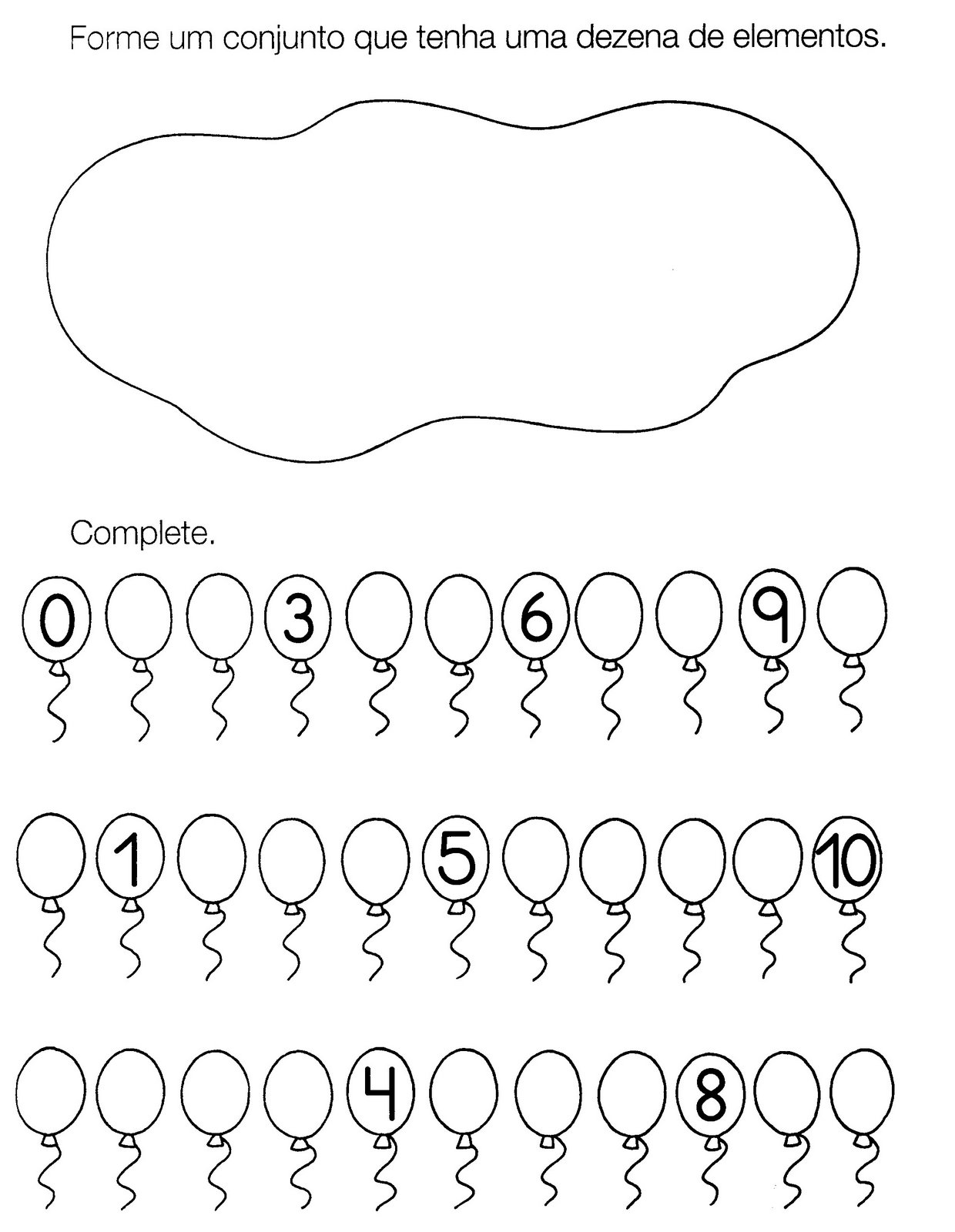 CONTE E MARQUE O NÚMERO CORRETO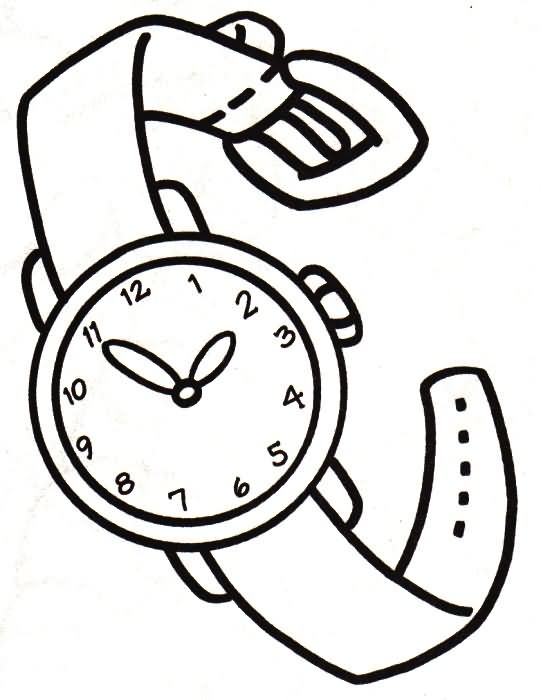 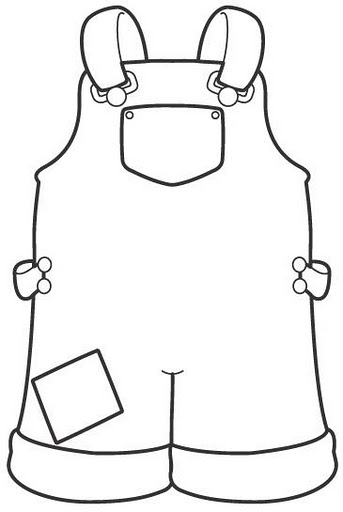 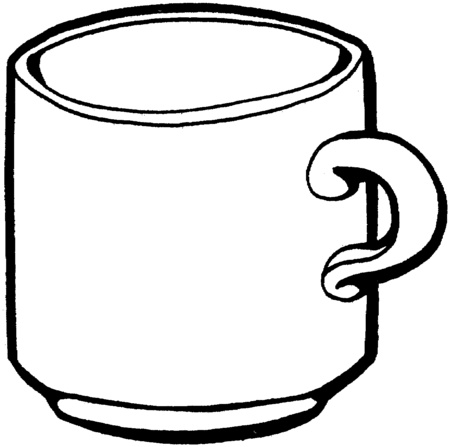 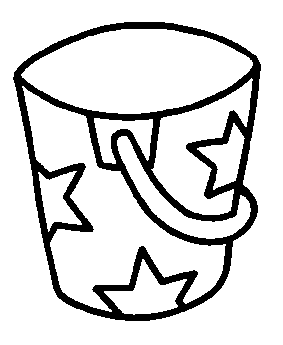 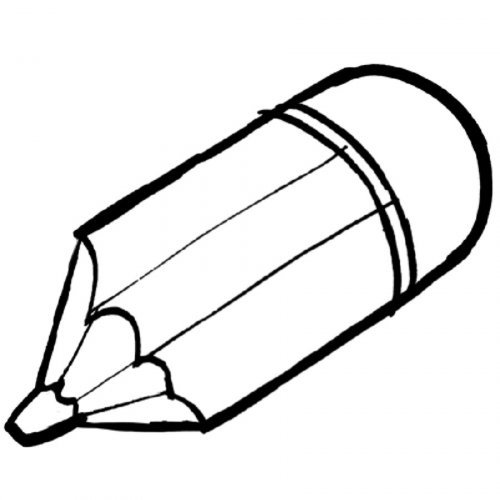 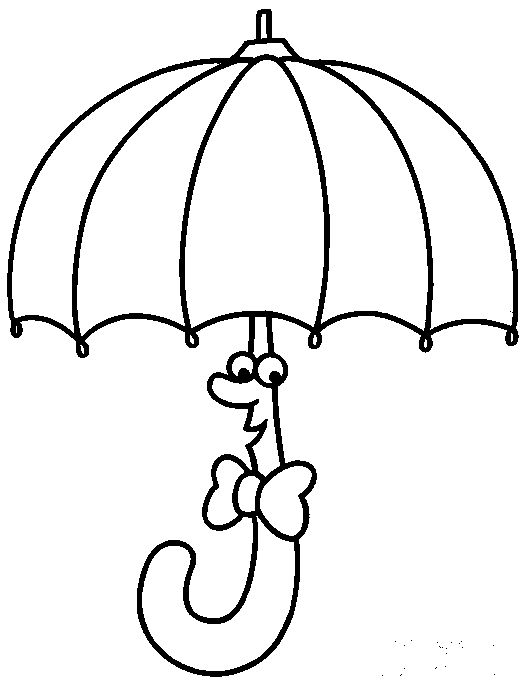 PINTE DE ROSA UM OBJETO EM CIMA DA MESA.PINTE DE AZUL, ALGO EMBAIXO DA MESA.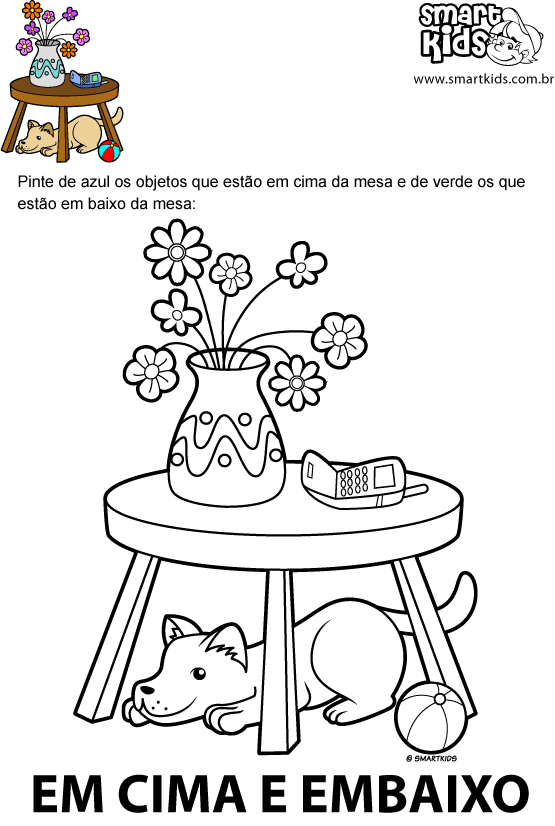 O QUE ESTÁ EM CIMA DA MESA?(     ) BOLA     (     ) VASO     (     ) CÃOO QUE ESTÁ EMBAIXO DA MESA?(     ) CELULAR     (     ) VASO     (     ) BOLAESCREVA SEU NOME COMPLETO:DIA _____ DE _______________ DE 2021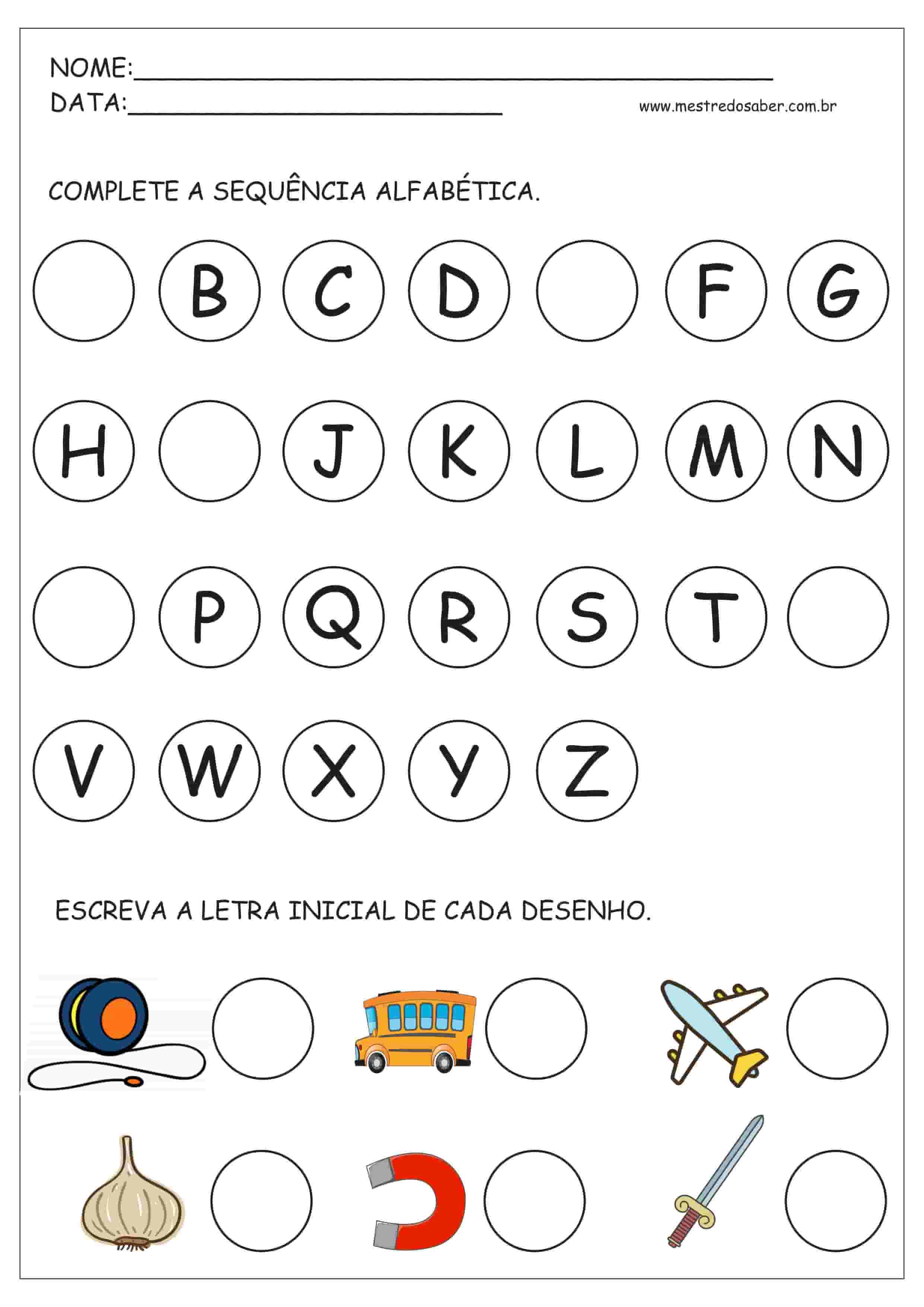 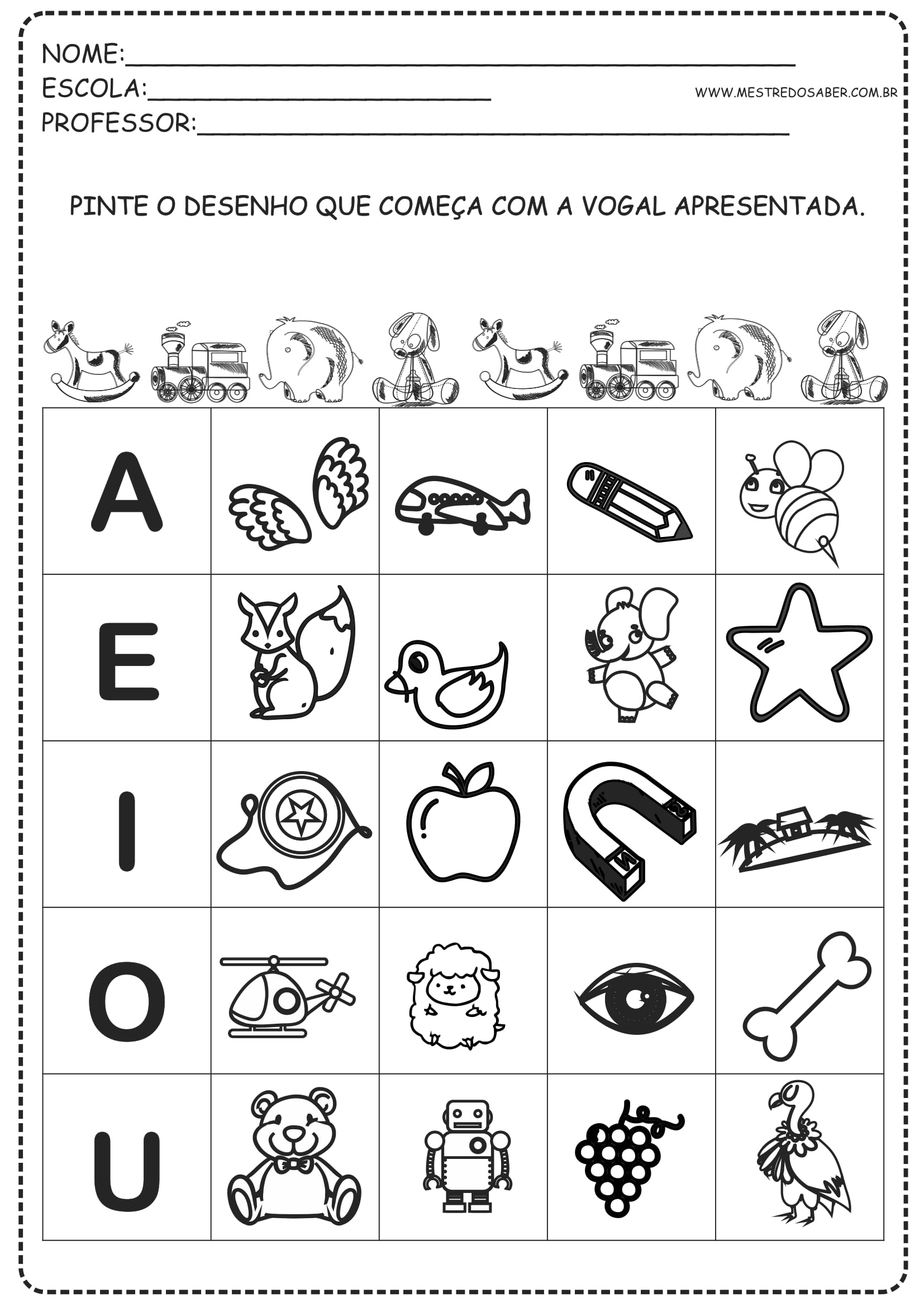 ESCREVA SEU NOME COMPLETO:DIA _____ DE _______________ DE 20211) COM AJUDA DE UM ADULTO, LEIA DEVAGAR A PARLENDA ABAIXO ALGUMAS VEZES, COLOCANDO O DEDINHO EM CIMA DA PALAVRA QUE ESTÁ LENDO: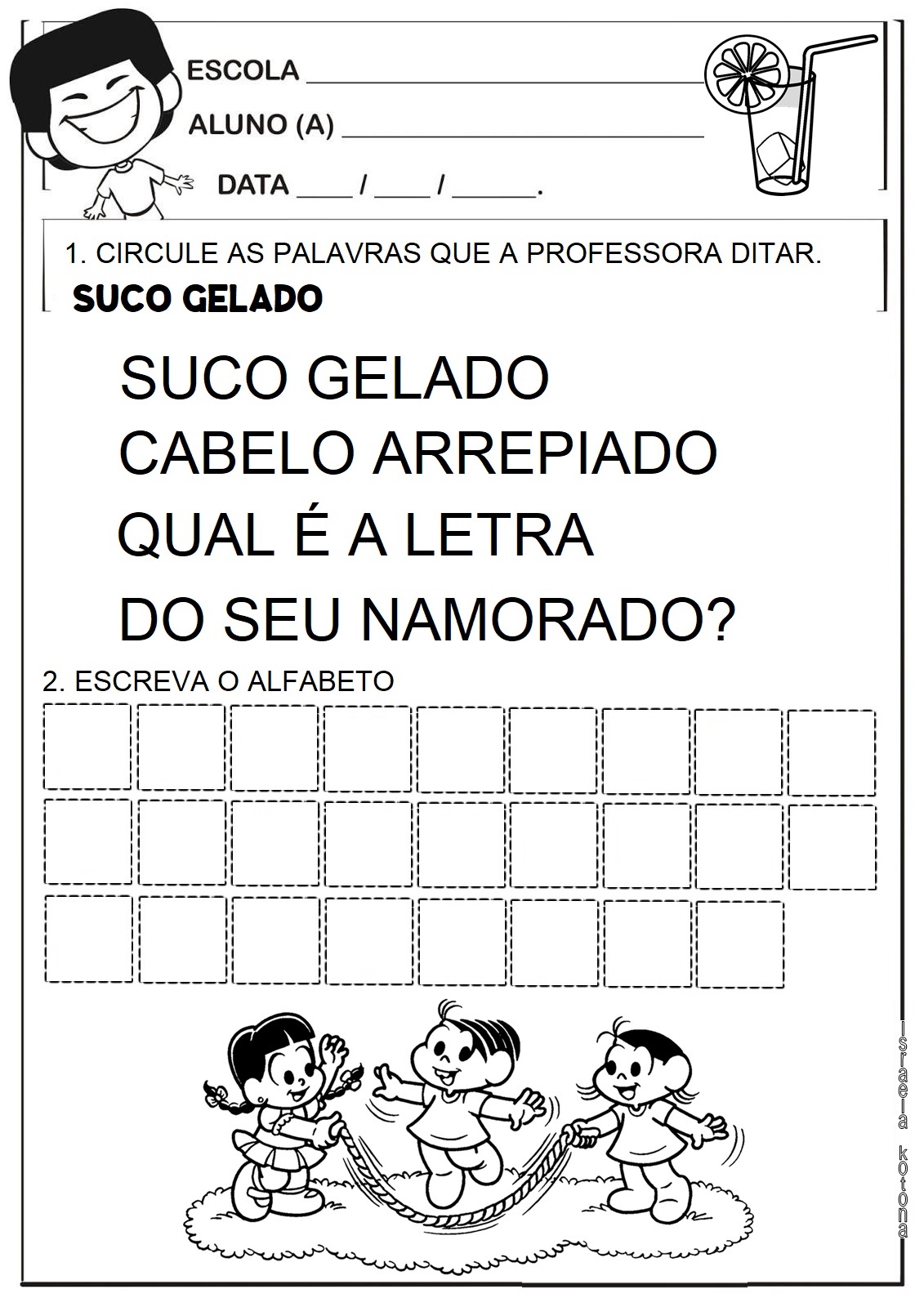 2) PINTE DE AZUL, A PALAVRA QUE INDICA UMA COISA DE BEBER.3) PINTE DE ROSA A PALAVRA QUE INDICA UMA PARTE DO CORPO.4) COMPLETE O ALFABETO COM AS LETRAS QUE FALTAM: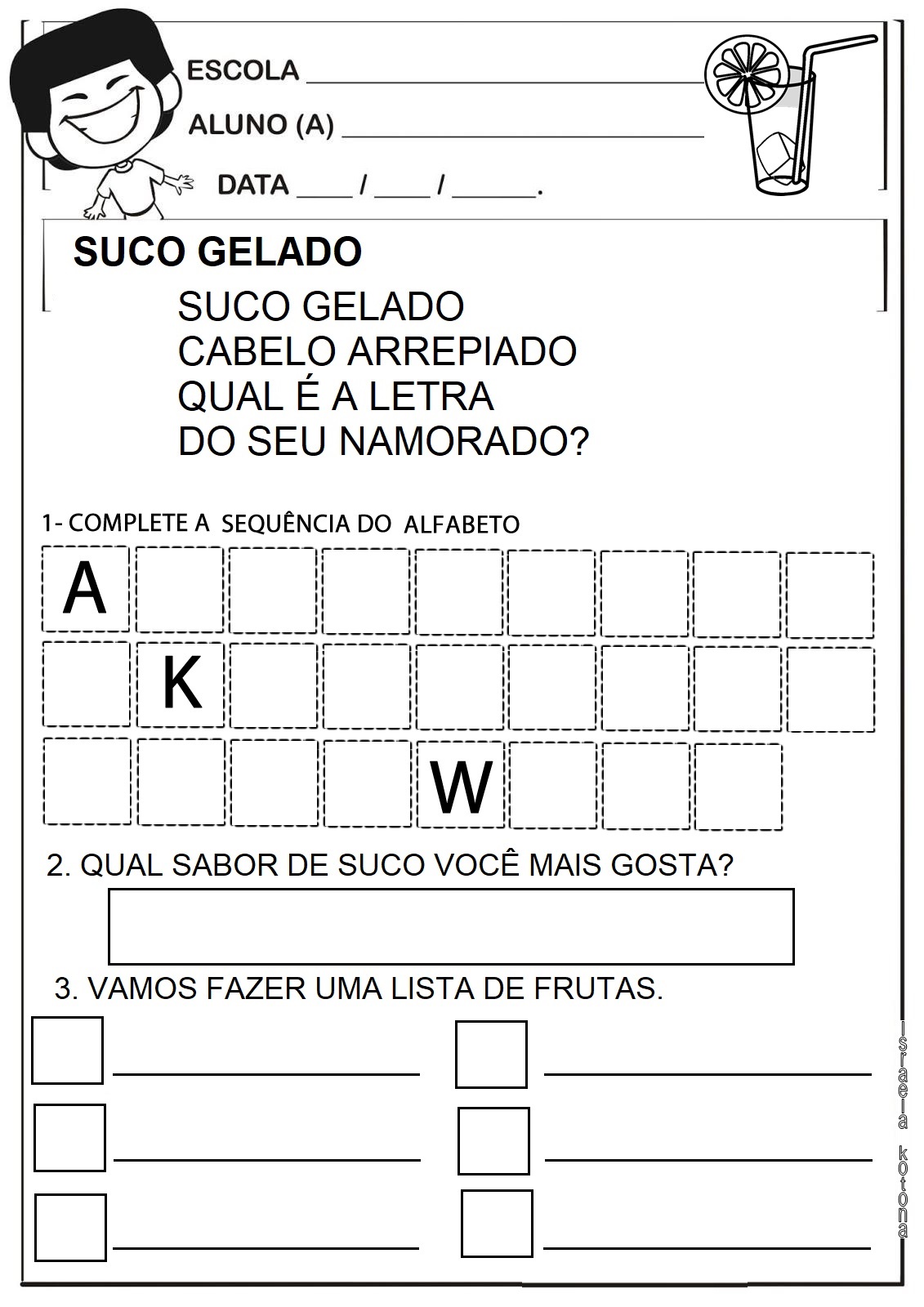 OBSERVE A PARTE DA FRUTA QUE JÁ ESTÁ PRONTA E TENTE FAZER IGUAL O OUTRO LADO PARA COMPLETÁ-LA:NÃO ESQUEÇA DE PINTAR.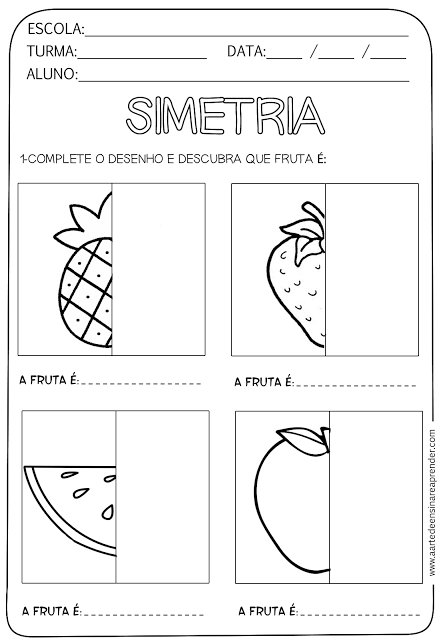 ESCREVA SEU NOME COMPLETO:DIA _____ DE _______________ DE 2021DIA DO LIVRODIA 18 DE ABRIL É COMEMORADO O DIA NACIONAL DO LIVRO. COM AJUDA DE UM ADULTO, ESCREVA O NOME DA SUA HISTÓRIA PREFERIDA:AGORA, FAÇA UM DESENHO DESSA HISTÓRIA: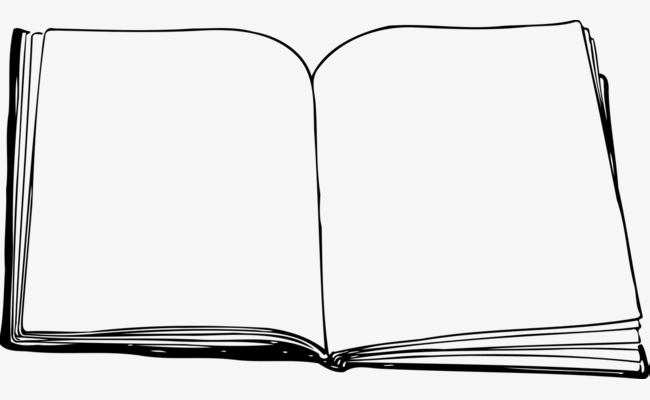 O DIA DO LIVRO TAMBÉM FOI CRIADO EM HOMENAGEM À UM IMPORTANTE AUTOR BRASILEIRO, NOSSO QUERIDO MONTEIRO LOBATO, CRIADOR DAS HISTÓRIA DO SÍTIO DO PICA PAU AMARELO, OLHA A FOTO DELE AI: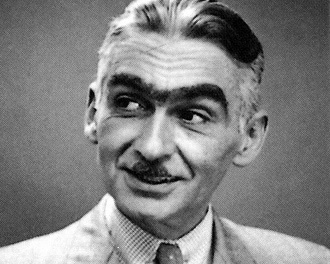 ELE CRIOU PERSONAGENS DIVERTIDOS QUE MARCARAM A INFÂNCIA DE MUITAS PESSOAS, PINTE-OS.VOCÊ CONHECE ALGUM DELES?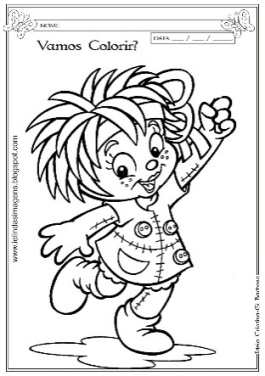 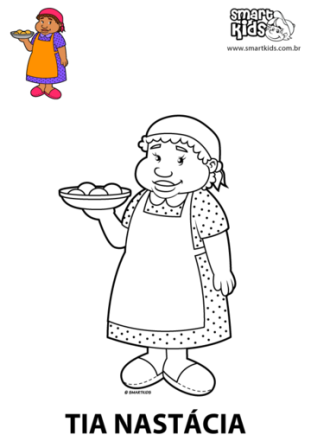 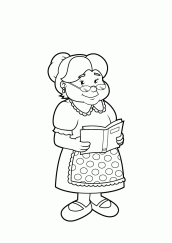 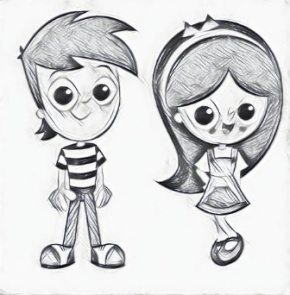 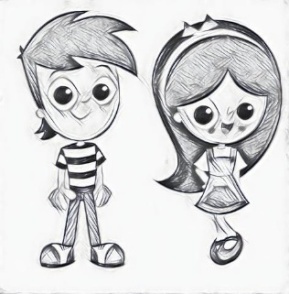 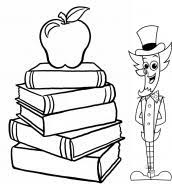 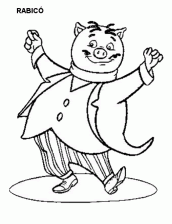 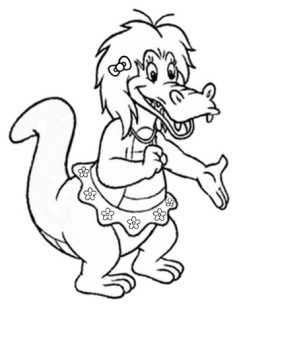 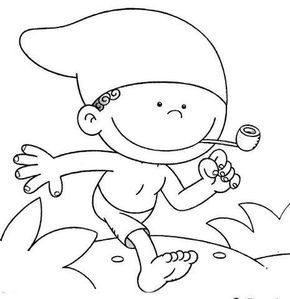 COM AJUDA DE UM ADULTO, ESCREVA O NOME DE UM DOS PERSONAGENS:_____________________________________________________________DIA _____ DE _______________ DE 2021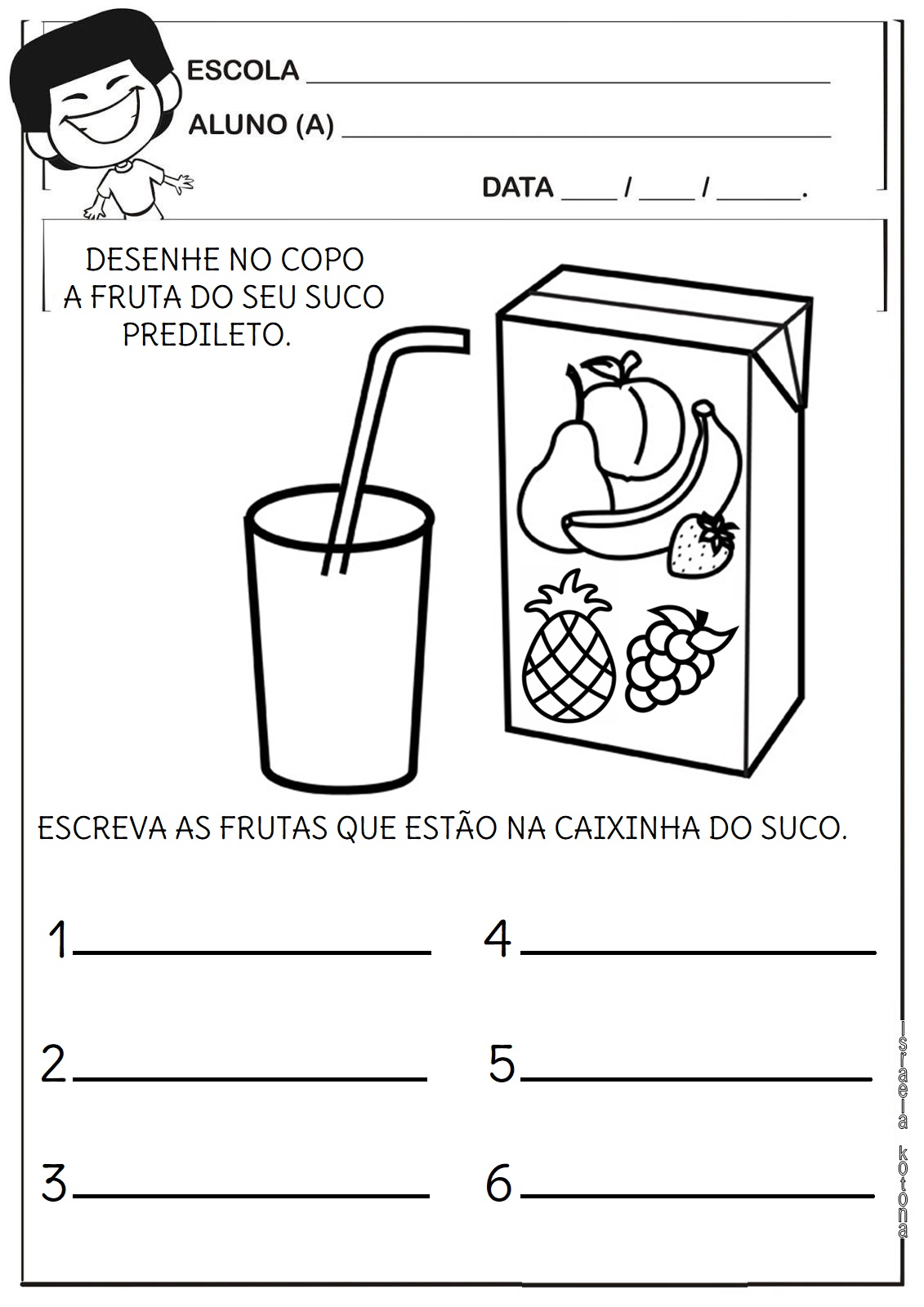 RESOLVA AS SITUAÇÕES PROBLEMA ABAIXO:ESCREVA SEU NOME COMPLETO:15/ 04/ 2021DIA _____ DE _______________ DE 2021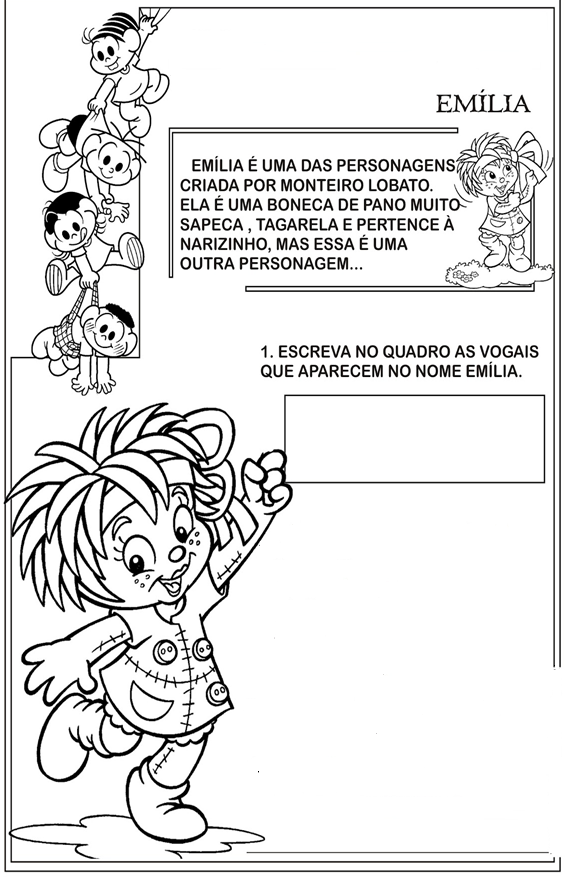 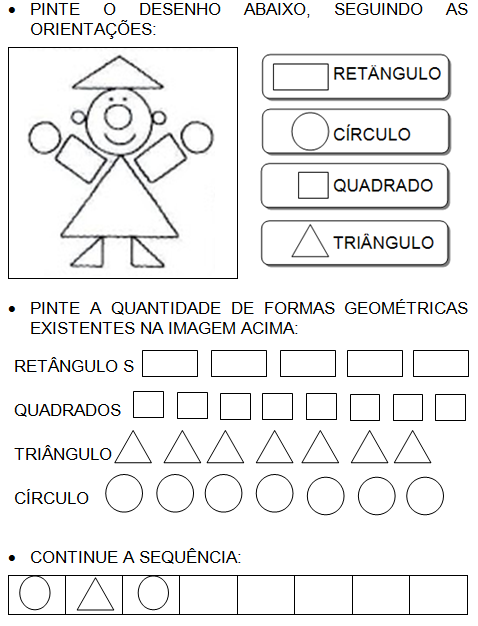 ESCREVA SEU NOME COMPLETO:DIA _____ DE _______________ DE 2021HOJE VAMOS FAZER UM PERSONAGEM DO SÍTIO DO PICA PAU AMARELO QUE FALAMOS AO LONGO DO MÊS.VOCÊ VAI PRECISAR DE TINTA, PALITOS E MUITO CAPRICHO.ESCOLHA AÍ! :)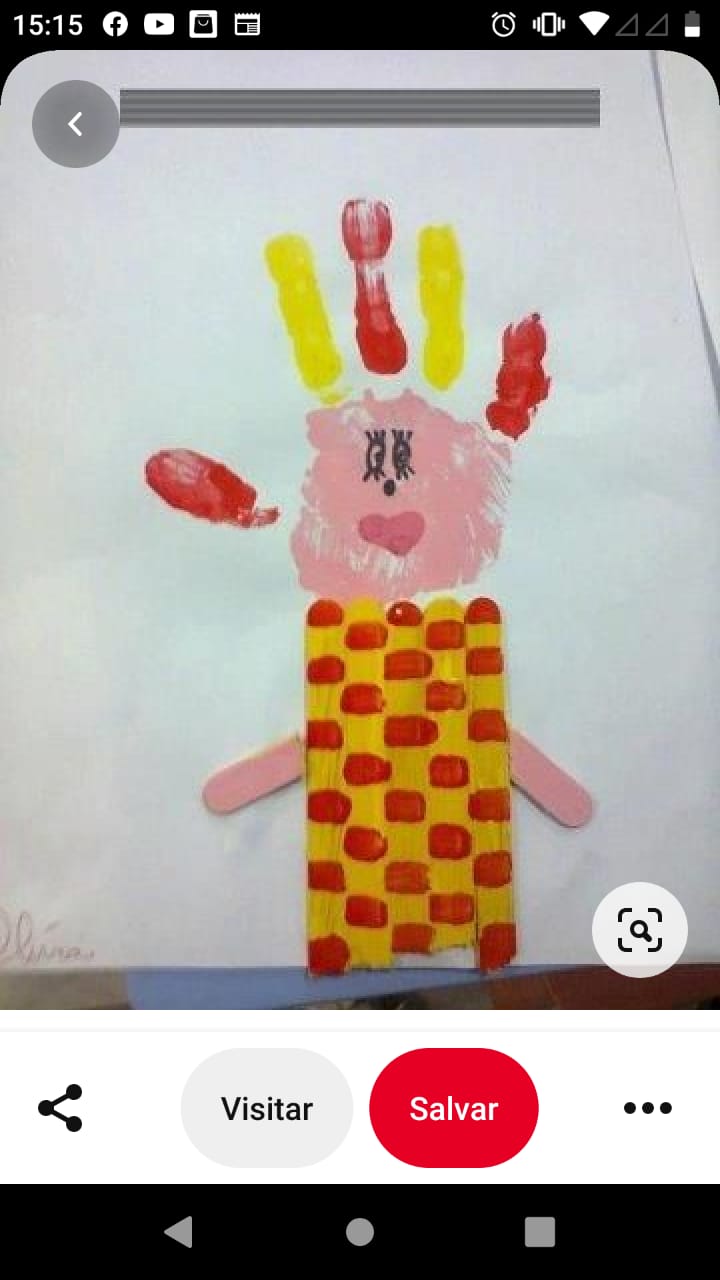 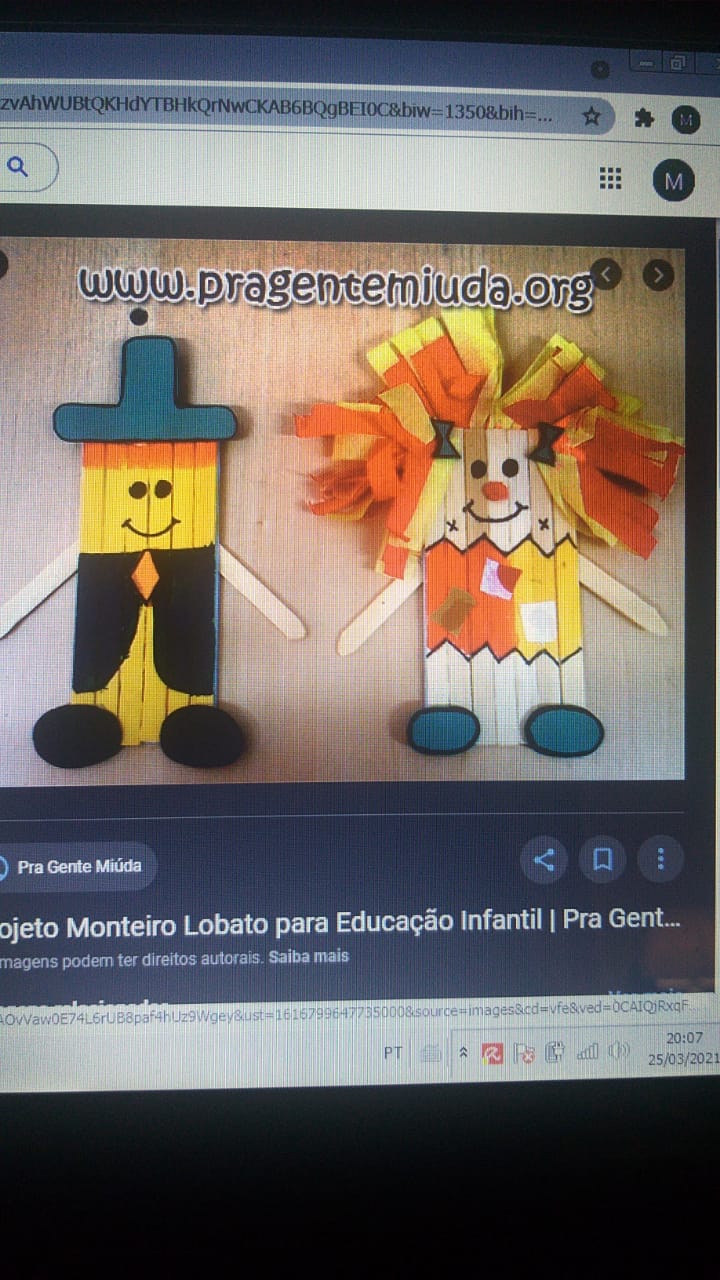 DIA _____ DE _______________ DE 2021DIA DE HOMENAGEAR OS ÍNDIOS!!!É IMPORTANTE VOCÊ SABER QUE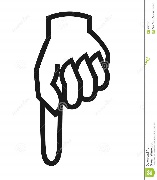 OS ÍNDIOS FORAM OS PRIMEIROS POVOS QUE HABITARAM O BRASIL.ELES NÃO SÃO UMA “FANTASIA DE CARNAVAL OU FESTIVA”, O ÍNDIO É UMA PESSOA E CADA UM PERTENCE A UMA TRIBO,QUE NÃO SÃO TODAS IGUAIS ENTRE SI.VAMOS CONHECER  HOJE A LENDA DO GUARANÁ, CONTADA POR UMA TRIBO INDÍGENA QUE VIVE NO AMAZONAS, CHAMADA SANTARÉ MAUÉ:https://www.youtube.com/watch?v=sSEiVm4lXo0A LENDA DO GUARANÁUM CASAL DE ÍNDIOS PERTENCENTE A TRIBO MAUÉS, VIVIA JUNTO POR MUITOS ANOS SEM TER FILHOS MAS DESEJAVA MUITO SER PAIS. UM DIA ELES PEDIRAM A TUPÃ PARA DAR A ELES UMA CRIANÇA PARA COMPLETAR AQUELA FELICIDADE. TUPÃ, O REI DOS DEUSES, SABENDO QUE O CASAL ERA CHEIO DE BONDADE, LHES ATENDEU O DESEJO TRAZENDO A ELES UM LINDO MENINO.O TEMPO PASSOU RAPIDAMENTE E O MENINO CRESCEU BONITO, GENEROSO E BOM. NO ENTANTO, JURUPARI, O DEUS DA ESCURIDÃO, SENTIA UMA EXTREMA INVEJA DO MENINO E DA PAZ E FELICIDADE QUE ELE TRANSMITIA, E DECIDIU CEIFAR AQUELA VIDA EM FLOR.UM DIA, O MENINO FOI COLETAR FRUTOS NA FLORESTA E JURUPARI SE APROVEITOU DA OCASIÃO PARA LANÇAR SUA VINGANÇA. ELE SE TRANSFORMOU EM UMA SERPENTE VENENOSA E MORDEU O MENINO, MATANDO-O INSTANTANEAMENTE.A TRISTE NOTÍCIA SE ESPALHOU RAPIDAMENTE. NESTE MOMENTO, TROVÕES ECOARAM E FORTES RELÂMPAGOS CAÍRAM PELA ALDEIA. A MÃE, QUE CHORAVA EM DESESPERO, ENTENDEU QUE OS TROVÕES ERAM UMA MENSAGEM DE TUPÃ, DIZENDO QUE ELA DEVERIA PLANTAR OS OLHOS DA CRIANÇA E QUE DELES UMA NOVA PLANTA CRESCERIA DANDO SABOROSOS FRUTOS.OS ÍNDIOS OBEDECERAM AOS PEDIDOS DA MÃE E PLANTARAM OS OLHOS DO MENINO. NESTE LUGAR CRESCEU O GUARANÁ, CUJAS SEMENTES SÃO NEGRAS, CADA UMA COM UM ARILO EM SEU REDOR, IMITANDO OS OLHOS HUMANOS.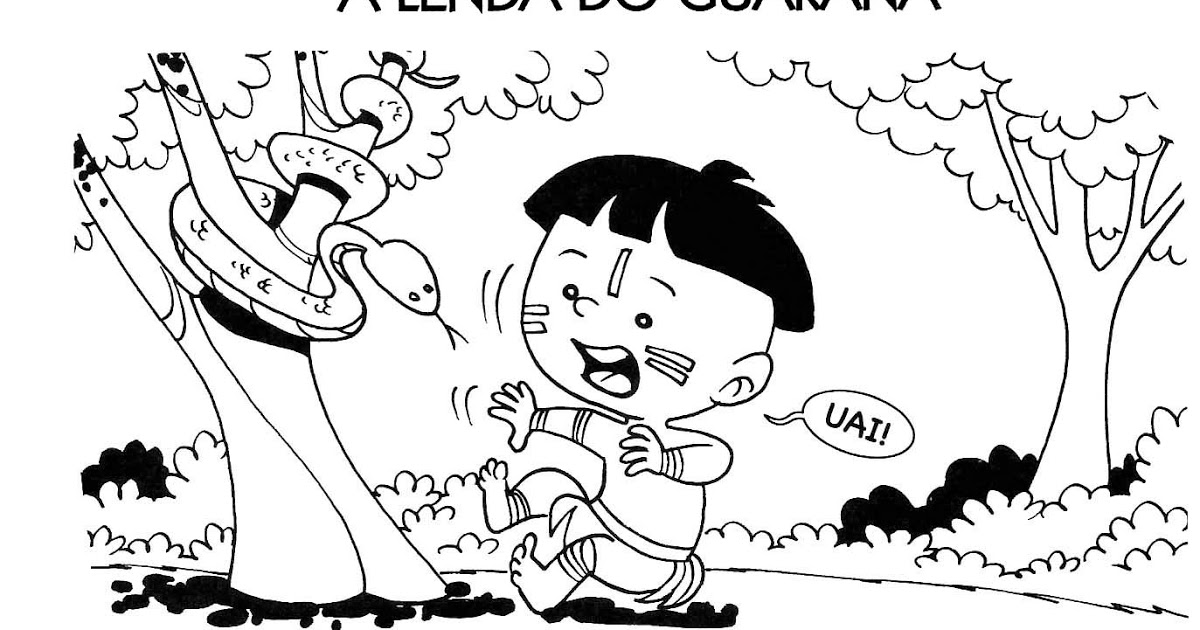 COM A BENÇÃO DE TUPÃ, O CASAL DE ÍNDIOS TIVERAM UM LINDO MENINO. MAS COM INVEJA, NO QUE JURUPARI SE TRANSFORMOU PARA ACABAR COM A VIDA DO INDIOZINHO?O QUE OS PAIS DO INDIOZINHO FIZERAM ENTÃO A MANDO DE TUPÃ?O QUE NASCEU NO LUGAR ONDE OS OLHOS FORAM ENTERRADOS?PROCURE NO MAPA E PINTE DE VERDE, REPRESENTANDO AS FLORESTAS, O ESTADO DO AMAZONAS: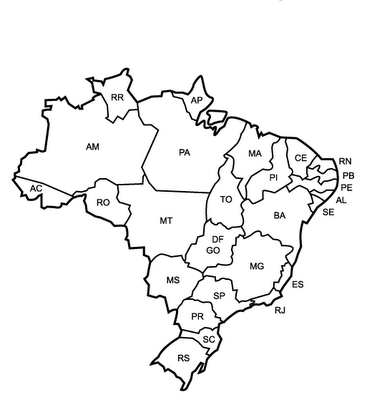 PROCURE NO DIAGRAMA E PINTE AS LETRAS DO NOME DESTA TRIBO:DIA _____ DE _______________ DE 20211) CONTE AS FRUTINHAS IGUAIS E PINTE UM QUADRADINHO PARA CADA FRUTINHA. LEMBRE-SE DE COMEÇAR A PINTAR DE BAIXO PARA CIMA: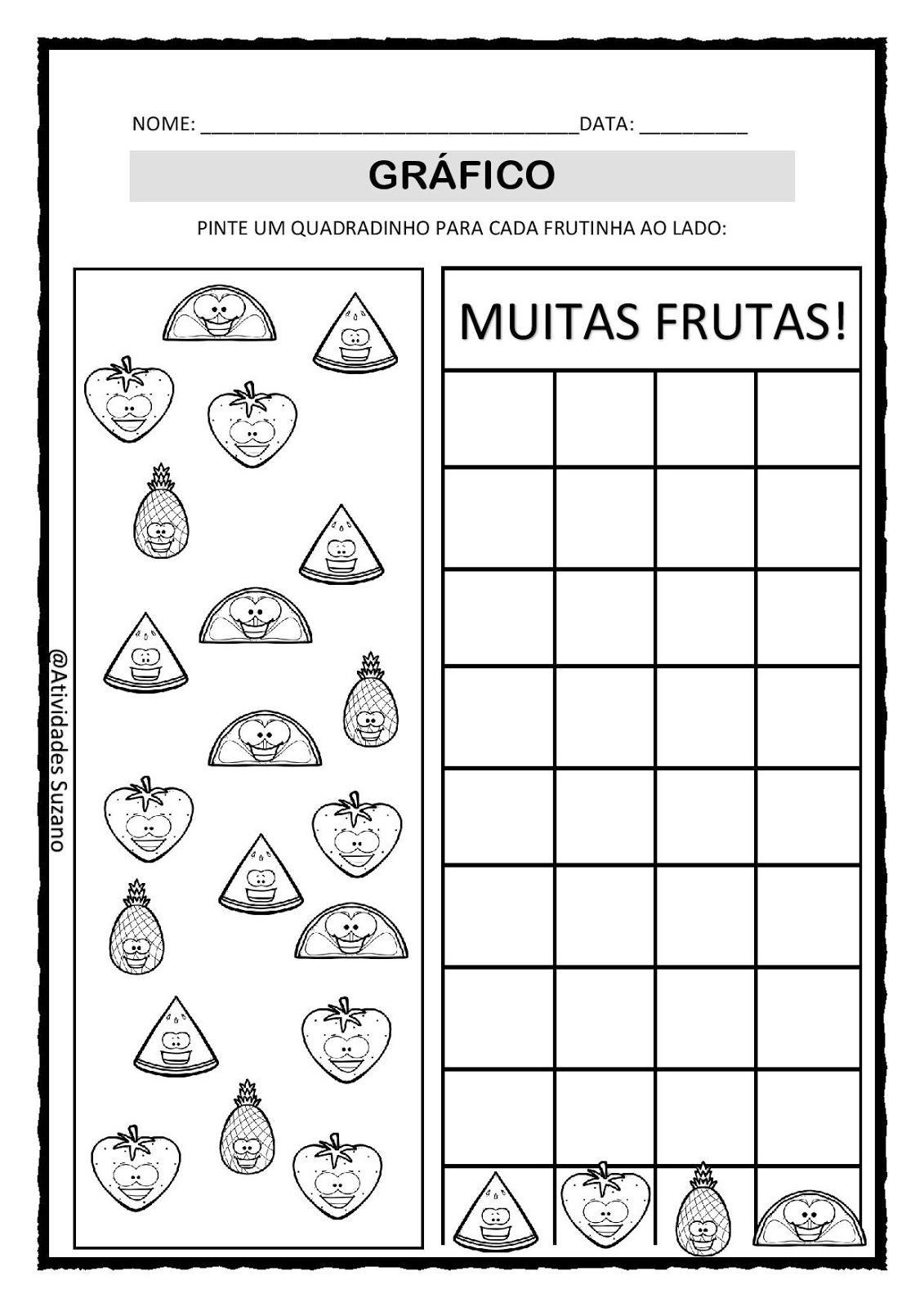 2) QUANTOS MORANGOS VOCÊ CONTOU? ____________________3) QUANTAS FATIAS DE MELANCIA VOCÊ CONTOU? ____________4) HOUVE EMPATE? _________________________________________COMPLETE A SEQUÊNCIA COM O QUE FALTA: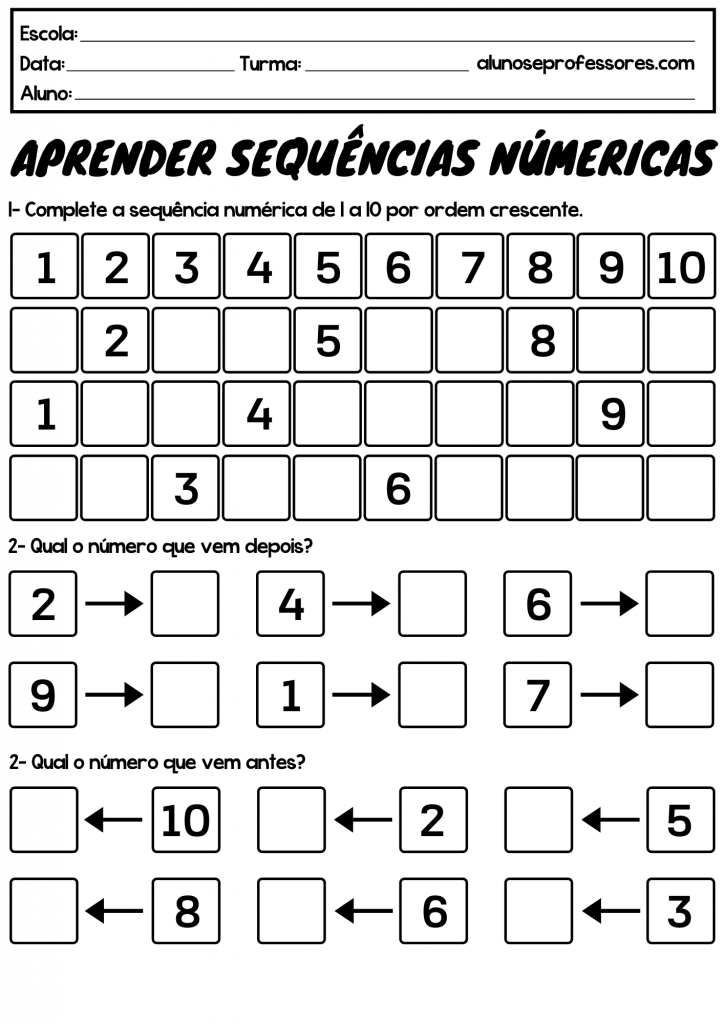 PINTE ENTRE OS DESENHOS ABAIXO, AQUELES COM OS QUAIS PODEMOS FAZER DELICIOSOS SUCOS.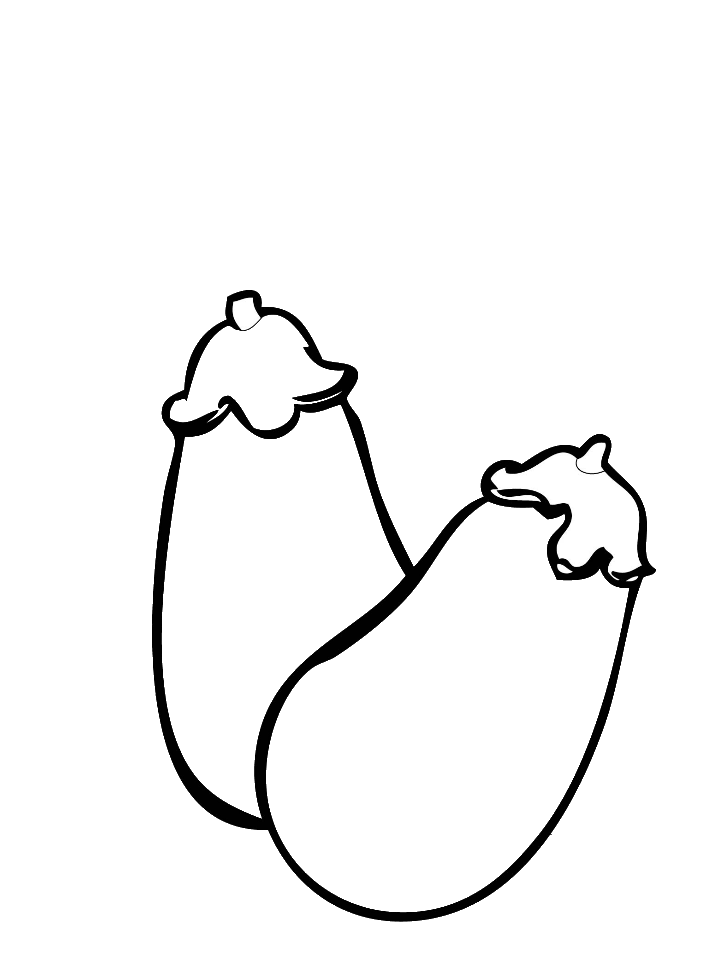 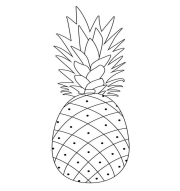 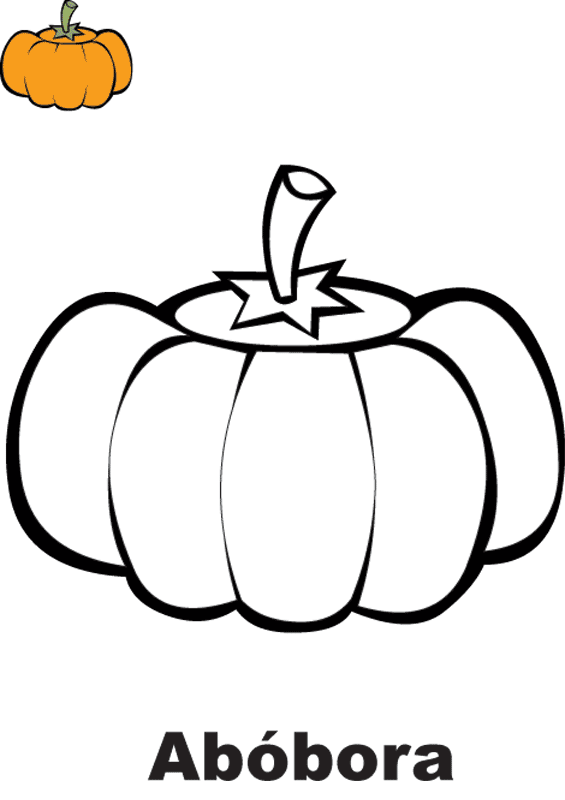 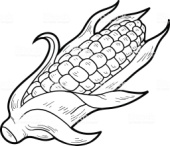 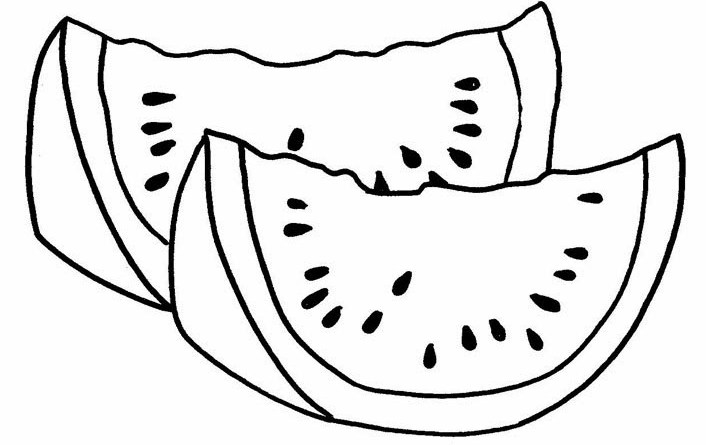 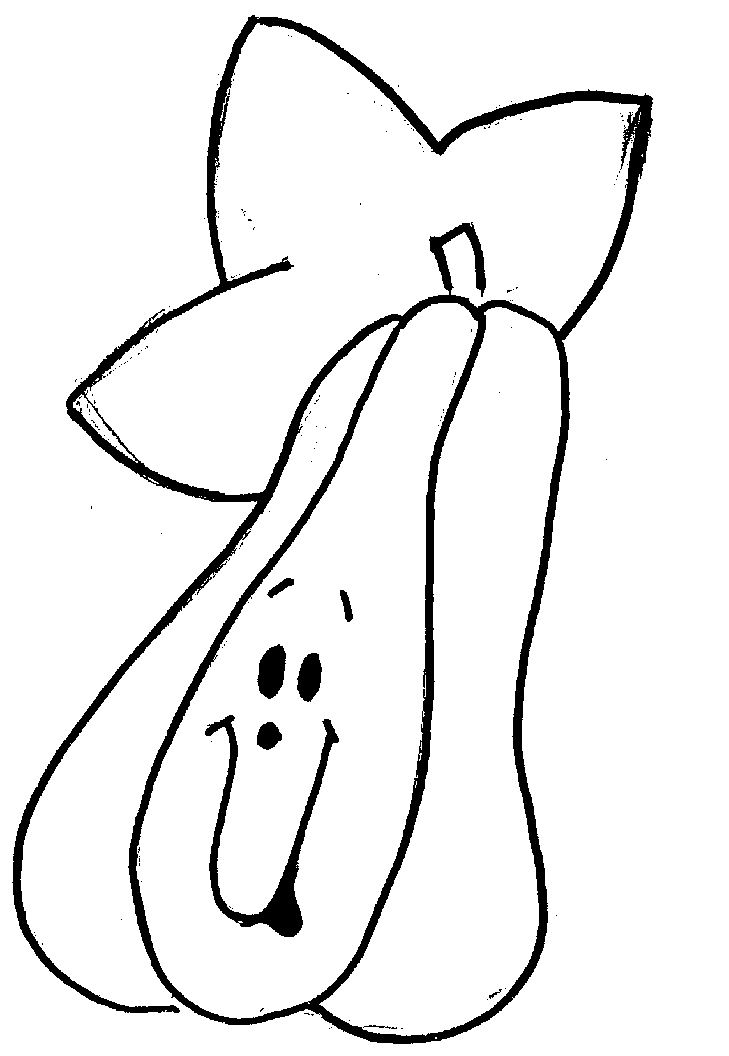 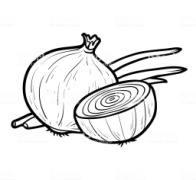 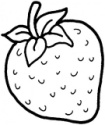 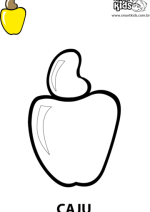 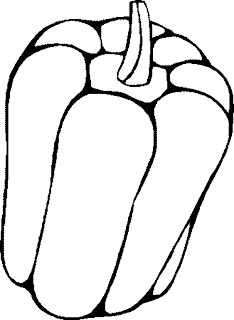 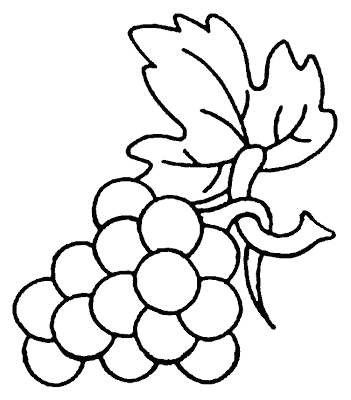 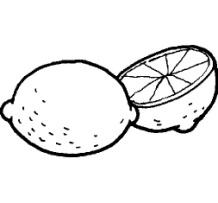 ESCREVA O SABOR DO SEU SUCO PREFERIDO:ESCREVA SEU NOME COMPLETO:DIA _____ DE _______________ DE 2021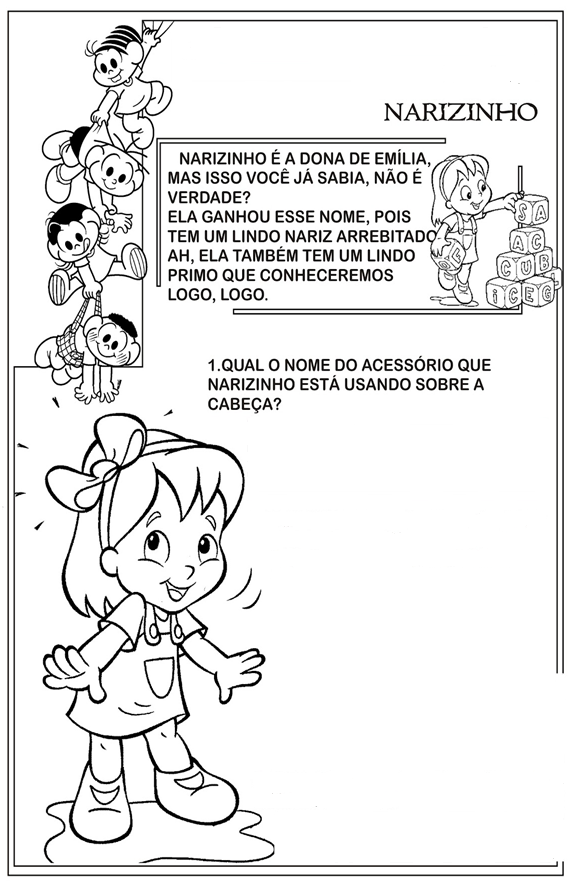 NOME COMPLETO:DIA _____ DE _______________ DE 2021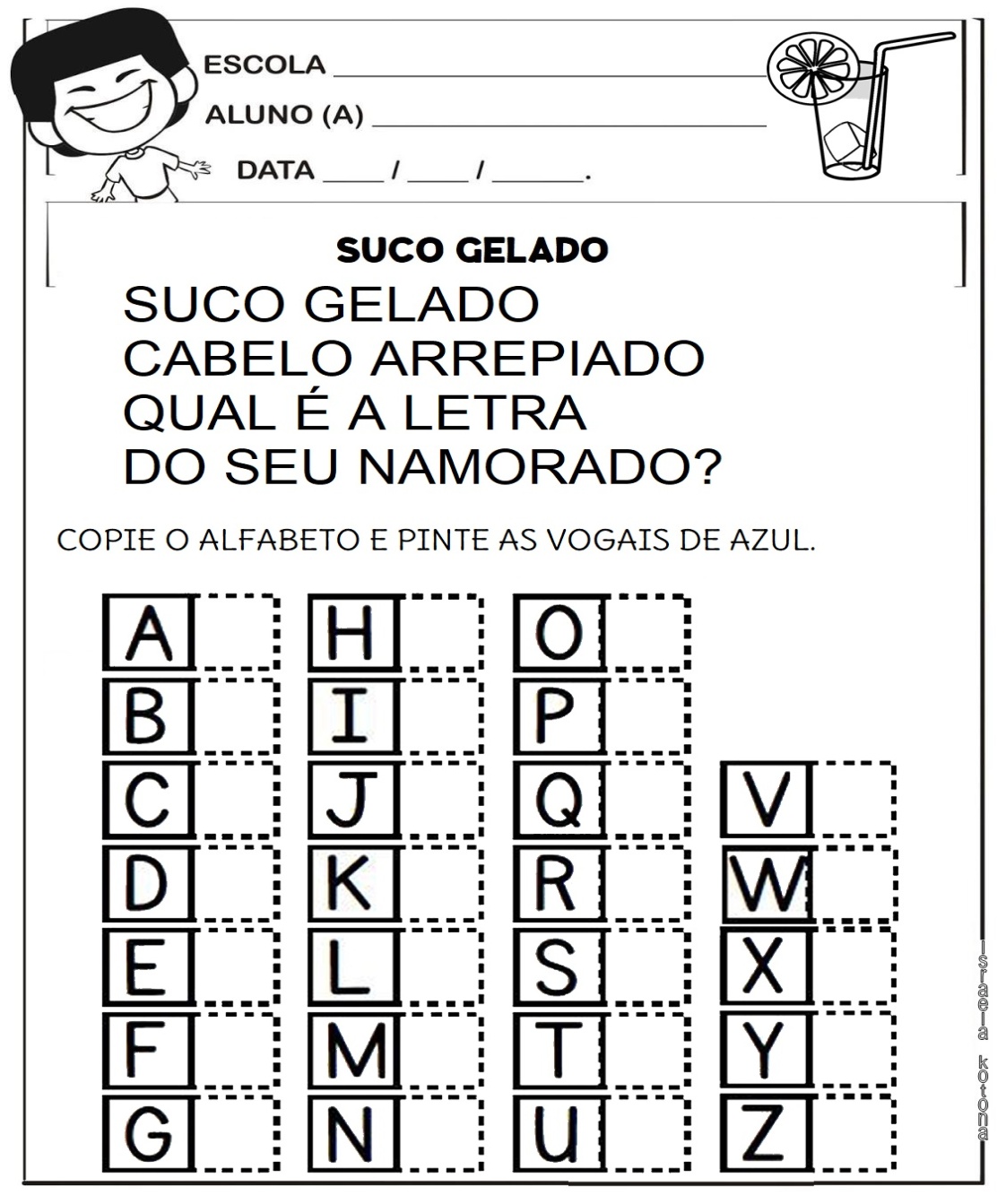 COMPLETE AS PALAVRAS COM AS VOGAIS: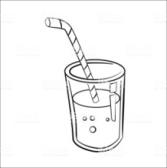 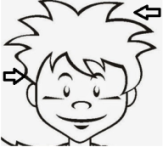 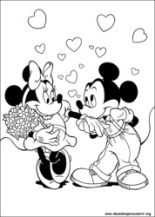 SUCO ENERGÉTICO DE LARANJAINGREDIENTES:1 CENOURA1 MAÇÃ3 LARANJASAÇUCAR A GOSTOMODO DE PREPARO:LAVAR,  RETIRAR A CASCA DA CENOURA E CORTAR EM PEDAÇOSLAVAR A MAÇÃ E CORTAR EM PEDAÇOS. PODE-SE MANTER A CASCAESPREMER O SUCO DA LARANJA E JUNTAR TODOS OS INGREDIENTES NO LIQUIDIFICADOR. SE FICAR MUITO GROSSO, PODE-SE ACRESCENTAR MAIS SUCO DE LARANJA.ADOCE SE DESEJAR.PINTE OS INGREDIENTES UTILIZADOS EM SUAS QUANTIDADES: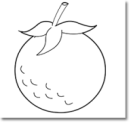 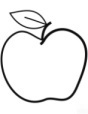 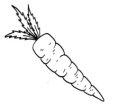 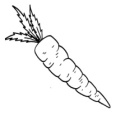 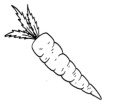 FAÇA O SUCO, EXPERIMENTE E RESPONDA: VOCÊ GOSTOU?________________________________________________________DIA _____ DE _______________ DE 2021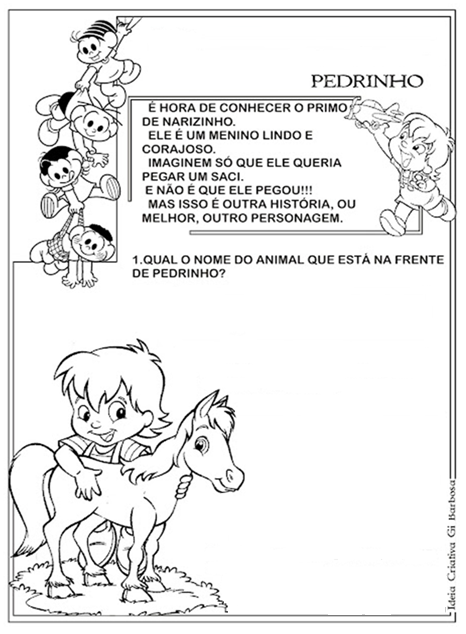 CONTE OS ANIMAIS DA FAZENDA E ANOTE: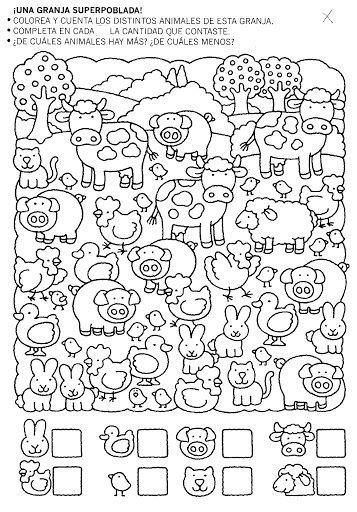 NOME COMPLETO:DIA _____ DE _______________ DE 2021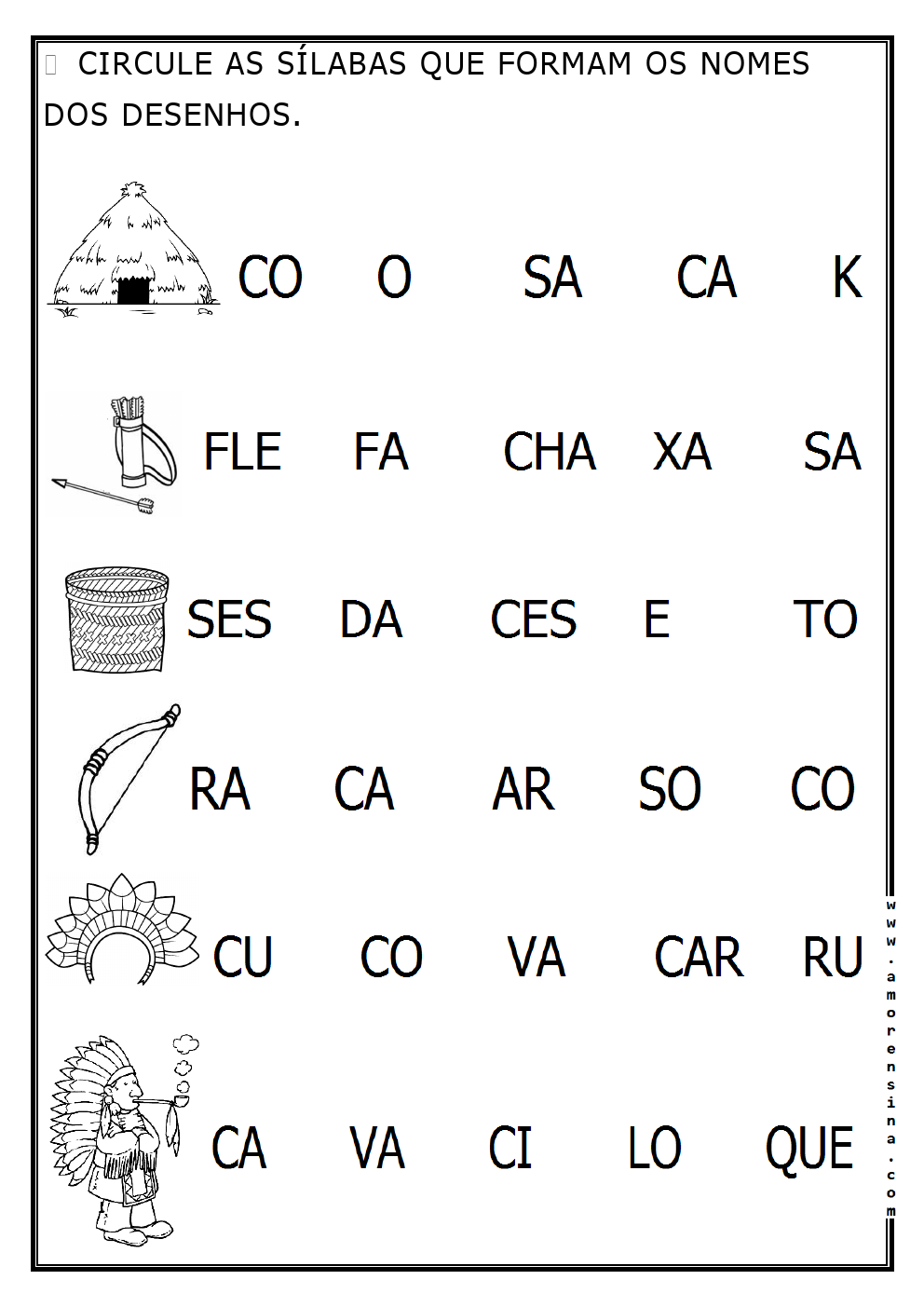 OS POVOS INDÍGENAS VIVEM NAS MATAS E TUDO QUE PRECISAM RECOLHEM DELA. UM INDIOZINHO FOI COLETAR FRUTOS E TROUXE 5 BANANAS, 3 COCOS E 10 FRUTINHAS DE GUARANÁ. QUANTAS FRUTAS ELE COLHEU?DESENHE PARA CONTAR E RESPONDER:ESCREVA SEU NOME COMPLETO:DIA _____ DE _______________ DE 2021PINTE OS BALÕES COM LETRAS DE VERMELHO E DE AMARELO OS BALÕES COM NUMERAIS: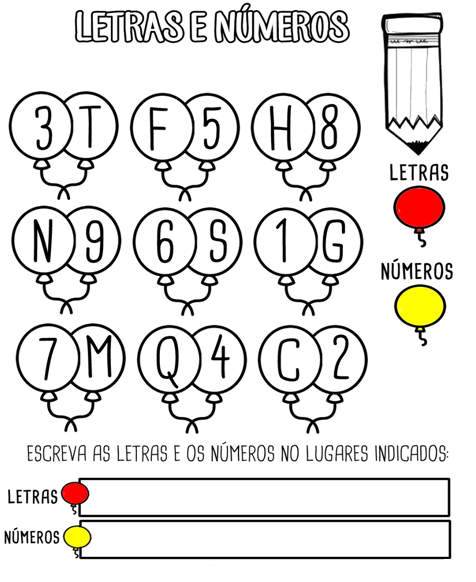 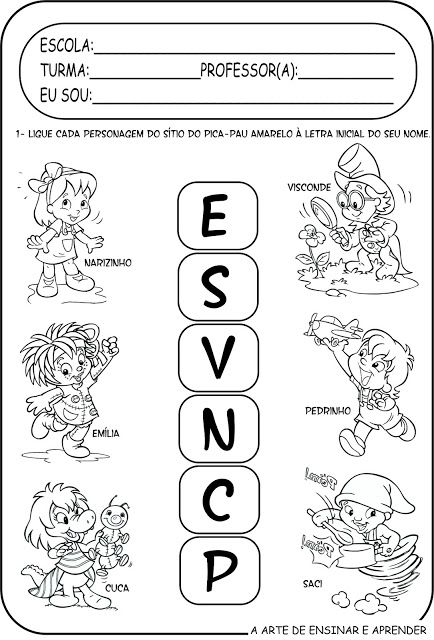 ESCREVA SEU NOME COMPLETO:DIA _____ DE _______________ DE 2021OBSERVE A SEQUÊNCIA E RESPONDA COM A AJUDA DE UM ADULTO: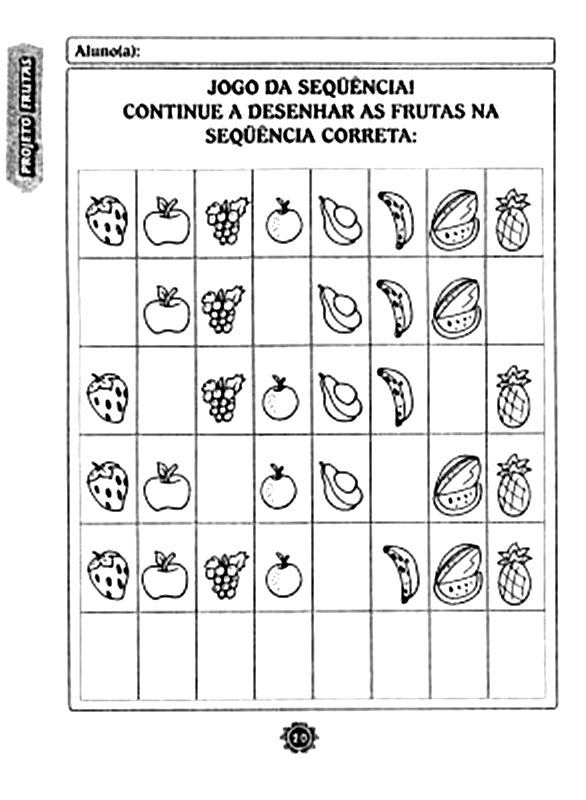 QUAL FRUTA ESTÁ ENTRE A BANANA E A LARANJA?_____________________________________________QUAL FRUTA ESTÁ ENTRE A LARANJA E A MAÇÃ?_____________________________________________DAS FRUTAS ACIMA, QUAL A SUA PREFERIDA?_____________________________________________AGORA COMPLETE A SEQUÊNCIA E PINTE AS FRUTAS: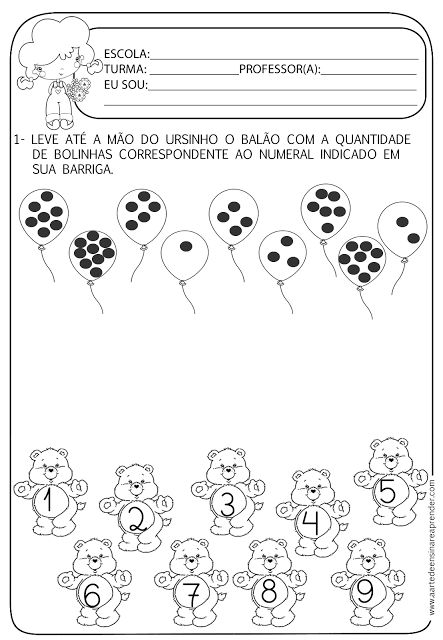 ESCREVA SEU NOME COMPLETO:DIA _____ DE _______________ DE 2021OBSERVE A IMAGEM: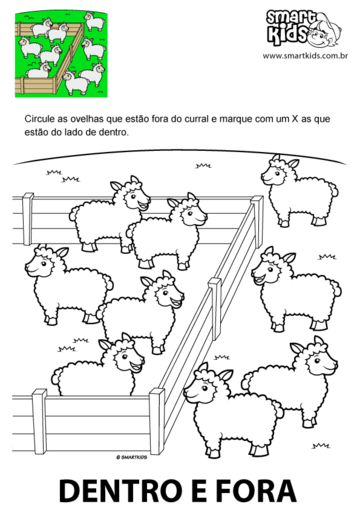 QUANTAS OVELHAS ESTÃO DO LADO DE DENTRO DO CERCADO? PINTE- AS:___________________________________________QUANTAS OVELHAS TEM NO TOTAL?___________________________________________ESCOLHA UMA DAS FIGURAS À DIREITA, QUE COMPLETE A SEQUÊNCIA: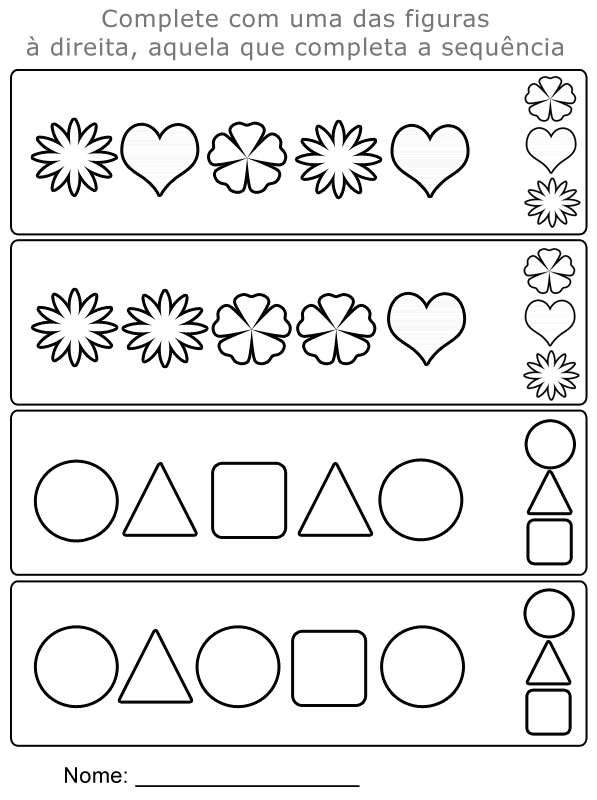 ESCREVA SEU NOME COMPLETO:PARA ENCERRAR, VAMOS CONFECCIONAR UM COLAR FESTIVO PARA NOS ENFEITARMOS COMO ALGUMAS TRIBOS INDÍGENAS FAZEM EM DATAS ESPECIAIS: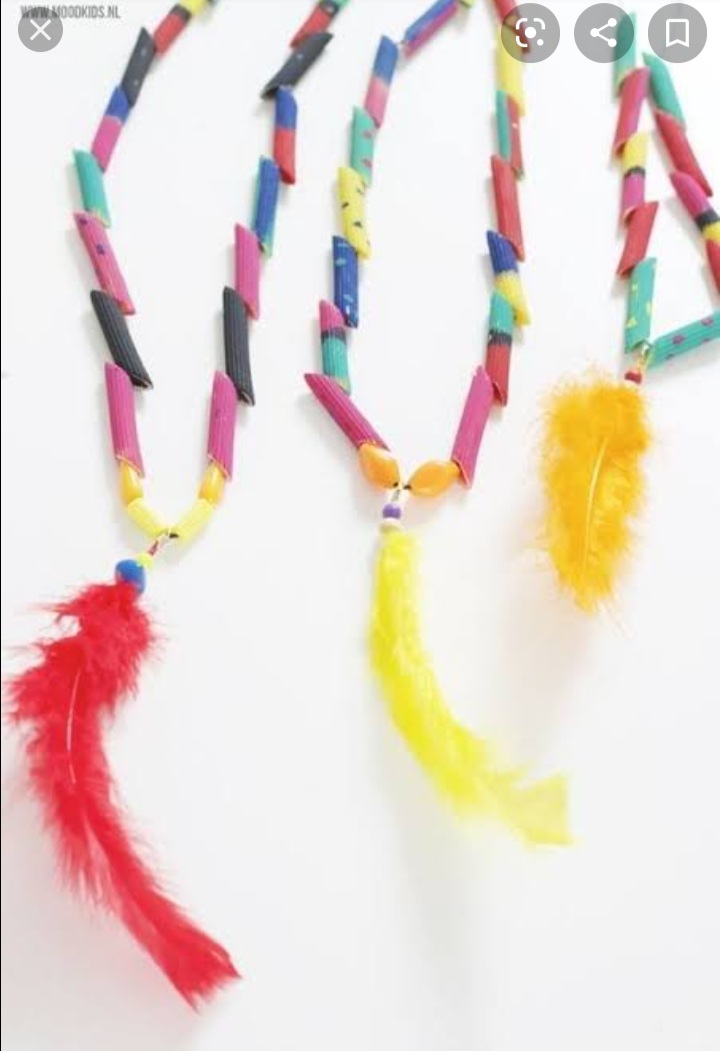 JOAQUIM FOI AO POMAR COLHER ALGUMAS FRUTAS PARA FAZER UM DELICIOSO SUCO. COLHEU 6 LARANJAS E 4 CAJUS. QUANTAS FRUTAS ELE COLHEU? DESENHE E CONTE PARA DESCOBRIR.QUAL SUCO VOCÊ ACHA QUE ELE FEZ PRIMEIRO?______________________________________________LAURA TINHA 10 LIMÕES EM SUA CASA. USOU 5 PARA FAZER UMA LIMONADA PARA O ALMOÇO DE SUA FAMÍLIA. QUANTOS LIMÕES SOBRARAM? DESENHE TODOS OS QUE ELA TINHA, RISQUE OS QUE ELA USOU E CONTE O QUE SOBROU PARA DESCOBRIR.SHTFRPUFGALAPAGHZDNÇWÉDJCBKMQLSÉ1) NARIZINHO TEM 2 LAÇOS AZUIS, 4 VERMELHOS E 3 AMARELOS. DESENHE-OS E DESCUBRA QUANTOS LAÇOS NARIZINHO TEM NO TOTAL.2) ALÉM DOS LAÇOS, NARIZINHO TAMBÉM TINHA 10 PRESILHAS. BRINCANDO PELO SÍTIO, ACABOU PERDENDO 4. DESENHE TODAS, RISQUE AS PERDIDAS E DESCUBRA COM QUANTAS PRESILHAS NARIZINHO FICOU:SCCBLNMRD